                                                             INSTRUCTIONSThis is an Application for the Sacramento County Environmental Management Department (EMD).This application does not constitute approval from all local agencies. You must seek approval from the local building, planning, air quality and fire commissions, departments or other agencies having jurisdiction over this project. This application is valid for six (6) months from the date of application.Three copies of drawings must be submitted.All fees must be submitted with this application (each tank compartment is considered a separate tank).Each tank, or compartment, even if identical, must have a separate UST tank form submitted to the California Electronic Reporting System (CERS).Install     Upgrade–Including Piping     Upgrade–No-Piping*     Repair**     Spill Container OnlyNumber of Compartments _______________* Upgrade-No Piping: Includes UDC installation or sump installation.	** Repair: Includes replacement of the leak detection console or the repair of a leaking pipe.This document shall be completed & submitted to the EMD along with site specific drawings and supporting forms.In the table below, check the box for any component that will be installed, replaced or modified.  List the manufacturer name and specific model number for each piece of new equipment.  If an item is not applicable to this project, check the “N/A” box.For a list of items that must be included in the site specific drawings refer to the “Drawings & Parts List” document.Each item marked yes must be depicted in the site specific drawings.I) GENERAL INFORMATION (FOR ALL APPLICATIONS)REASON FOR UPGRADE OR REPAIR:  UPGRADE OR REPAIR TO MEET CURRENT STATE/FEDERAL REQUIREMENTS  PIPING SYSTEM FAILURE  OTHER, BRIEFLY DESCRIBE:_______________________________________________________________________________________ESTIMATED STARTING DATE__________________ ESTIMATED COMPLETION ____________________DISTANCE OF UST(S) FROM NEAREST WELL ________ FEET (minimum distance shall be 100 ft.)DEPTH TO USABLE GROUND WATER (IF KNOWN) ___________________________________________TYPE OF SYSTEM:	 PRESSURE	 SUCTION	 SAFE SUCTION	 GRAVITY			 EMERGENCY GENERATOR SCOPE OF WORK (DESCRIBE THE COMPONENTS THAT WILL BE MODIFIED, INSTALLED OR REPLACED):______________________________________________________________________________________________________________________________________________________________________________II) FOR UST INSTALLATIONS:A) MONITORING EQUIPMENT:NAME OF THE COMPANY THAT WILL INSTALL, CALIBRATE & PROGRAM THE MONITORING EQUIPMENT: _______________________________________________________ADDRESS: _________________________________________________   PHONE #:  _____________CONTRACTORS LICENSE NUMBER AND CLASSIFICATION: _____________________________NAMES OF PERSONNEL EMPLOYED BY THIS CONTRACTOR WHO ARE CERTIFIED BY THEMANUFACTURER TO INSTALL, CALIBRATE & PROGRAM THIS MAKE/MODEL OF MONITORINGEQUIPMENT: ____________________________________________________________________________● ATTACH A COPY OF MONITORING SYSTEM MANUFACTURER’S TRAINING CERTIFICATION [FOR THE EMPLOYEE THAT WILL PERFORM THE INSTALLATION & PROGRAMMING].B) OTHER CERTIFICATIONS● ATTACH A PHOTOCOPY OF MANUFACTURER TRAINING CERTIFICATE FOR THE TANK, PIPE AND ALL OTHER UST COMPONENTS THAT WILL BE INSTALLED, REPLACED OR REPAIRED.● ATTACH A PHOTOCOPY OF THE ICC INSTALLER CERTIFICATION FOR THE PERSON THAT WILL BE ON SITE SUPERVISING ALL UST WORK.C) ENHANCED LEAK DETECTION (ELD):NAME OF COMPANY THAT WILL PERFORM THE ELD TEST: ____________________________________ ADDRESS: __________________________________________________   PHONE: ___________________● ATTACH A PROGRAM OF ENHANCED LEAK DETECTION (FROM THE COMPANY THAT WILL PERFORM THE ELD TEST).  D) VACUUM, PRESSURE OR HYDROSTATIC SYSYEM (VPH):INDICATE WHAT TYPE OF CONTINUOUS VPH MONITORING WILL BE UTILIZED FOR:● THE UST INTERSTICE	 				___ VACUUM   ___ PRESSURE   ___ HYDROSTATIC● THE PRODUCT PIPE INTERSTICE   		___ VACUUM   ___ PRESSURE   ___ HYDROSTATIC● THE VAPOR RECOVERY PIPE INTERSTICE 	___ VACUUM   ___ PRESSURE   ___ HYDROSTATIC  ● THE VENT PIPE INTERSITCE  				___ VACUUM   ___ PRESSURE   ___ HYDROSTATIC● THE TURBINE SUMP INTERSTICE    		___ VACUUM   ___ PRESSURE   ___ HYDROSTATIC● THE FILL SUMP INTERSTICE   				___ VACUUM   ___ PRESSURE   ___ HYDROSTATIC● THE VENT BOX INTERSTICE   				___ VACUUM   ___ PRESSURE   ___ HYDROSTATIC  ● THE UDC INTERSTICE				            ___ VACUUM   ___ PRESSURE   ___ HYDROSTATIC   ●    				                                    ___ VACUUM   ___ PRESSURE   ___ HYDROSTATIC  III) FOR UPGRADES AND APPLICABLE REPAIRS:A) MONITORING EQUIPMENT:NAME OF THE COMPANY THAT WILL INSTALL, CALIBRATE & PROGRAM THE MONITORING EQUIPMENT: _______________________________________________________ADDRESS: _________________________________________________   PHONE #:  _____________LICENSE NUMBER AND CLASSIFICATION: _____________________________NAMES OF PERSONNEL EMPLOYED BY THIS CONTRACTOR WHO ARE CERTIFIED BY THEMANUFACTURER TO INSTALL, CALIBRATE & PROGRAM THIS MAKE/MODEL OF MONITORINGEQUIPMENT: _____________________________________________________________________________● ATTACH A COPY OF MONITORING SYSTEM MANUFACTURER’S CERTIFICATION (FOR THE EMPLOYEE THAT WILL PERFORM THE INSTALLATION & PROGRAMMING).B) OTHER CERTIFICATIONS● ATTACH A PHOTOCOPY OF MANUFACTURER TRAINING CERTIFICATE FOR THE TANK, PIPE AND ALL OTHER UST COMPONENTS THAT WILL BE INSTALLED, REPLACED OR REPAIRED.● ATTACH A PHOTOCOPY OF THE ICC INSTALLER CERTIFICATION FOR THE PERSON THAT WILL BE ON SITE SUPERVISING ALL UST WORK.C) SAMPLING:COMPANY NAME, ADDRESS AND PHONE NUMBER THAT WILL PERFORM SOIL AND OR WATER SAMPLING: _____________________________________________________________________________NAME, ADDRESS, PHONE NUMBER AND CA STATE CERTIFICATION NUMBER FOR THE LAB THAT WILL PERFORM THE ANALYSIS ON THE SOIL AND OR WATER SAMPLES: _______________________________________________________________________________________The owner or his agent shall be responsible for contracting with an independent, qualified third party to collect samples. The owner or his agent shall have the samples analyzed at a State approved analytical laboratory for product constituents as required by SCECD.  Brass, stainless steel, or teflon tubes shall be used to take soil samples. Glass containers (i.e., VOLATILE ORGANIC ANALYSIS bottles) shall be used to take water samples.  Other sampling arrangements shall be approved in advance by SCECD on a case by case basis.  The owner or his agent shall be responsible for making alternative arrangements in advance with SCECD via an approved written request.    sampling personnel shall be on site at the time of the sampling inspection. IV) OWNER ACKNOWLEDGEMENTI DECLARE THAT TO THE BEST OF MY KNOWLEDGE THE STATEMENTS AND INFORMATION PROVIDED ARE CORRECT AND TRUE.  I UNDERSTAND THAT INFORMATION, IN ADDITION TO THAT PROVIDED IN THIS APPLICATION, MAY BE NEEDED IN ORDER TO OBTAIN A PERMIT FROM THE SCECD AND THAT NO WORK IS TO BEGIN ON ANY PORTION OF THE UST SYSTEM OR THE UST LEAK DETECTION SYSTEM UNTIL THE AUTHORITY TO CONSTRUCT LETTER (PERMIT) IS ISSUED. I UNDERSTAND THAT ANY CHANGES IN DESIGN, MATERIALS OR EQUIPMENT WILL VOID MY AUTHORITY TO CONSTRUCT (PERMIT) IF PRIOR APPROVAL IS NOT OBTAINED. I UNDERSTAND THAT ANY INSPECTION APPOINTMENTS MUST BE ESTABLISHED WITH THE SCECD AT LEAST TWO WORKING DAYS (48 HOURS) IN ADVANCE.NOTE: A COPY OF AN AUTHORIZED SIGNATORS FORM MUST BE ON FILE WITH THE SCECD IF AN INDIVIDUAL IS SIGNING FOR THE TANK OWNER.NO UST CONSTRUCTION ACTIVITIES CAN PROCEED PRIOR TO ISSUANCE OF AN ‘AUTHORITY TO CONSTRUCT’ LETTER (PERMIT) BY THE SCECD.  THE ‘AUTHORITY TO CONSTRUCT’ LETTER WILL BE ADDRESSED TO THE OWNER AND IDENTIFY THE CONTRACTOR.  IT WILL LIST INSPECTION SCHEDULING AND SITE SPECIFIC CONSTRUCTION REQUIREMENTS.V) ADDITIONAL ITEMS:● For all applications submit (except repair of damaged pipe): A UST written monitoring plan.THREE SETS OF DRAWINGS (REFER TO THE “DRAWINGS AND PARTS LIST” DOCUMENT FOR THE ITEMS TO BE INCLUDED).IF A SUBCONTRACTOR IS UTILIZED TO WORK ON THE UST SYSTEM - THE NAME, ADDRESS, PHONE NUMBER, AND CONTRACTORS LICENSE NUMBER MUST BE SUBMITTED WITH THIS APPLICATION.● For Installation applications submit:A Certificate of Financial Responsibility.A Hazardous Materials Business Plan.● For the installation, modification or repair of a cathodic protection system –    complete and submit the: 	-    “cathodic protection system installation, modification and repair addendum”	      form.THIS PAGE FOR AGENCY USE ONLYUPGRADE & REPAIR SAMPLING NOTESSite Name: ___________________________________________ 	Date: ____________Site Address: _________________________________________	Inspector: ________________Sampler Name: _________________________ Company Name:______________________________Address & Phone Number: ____________________________________________________________Laboratory Name, Address & Phone: ___________________________________________________Analysis Required: _______________________________________________________________   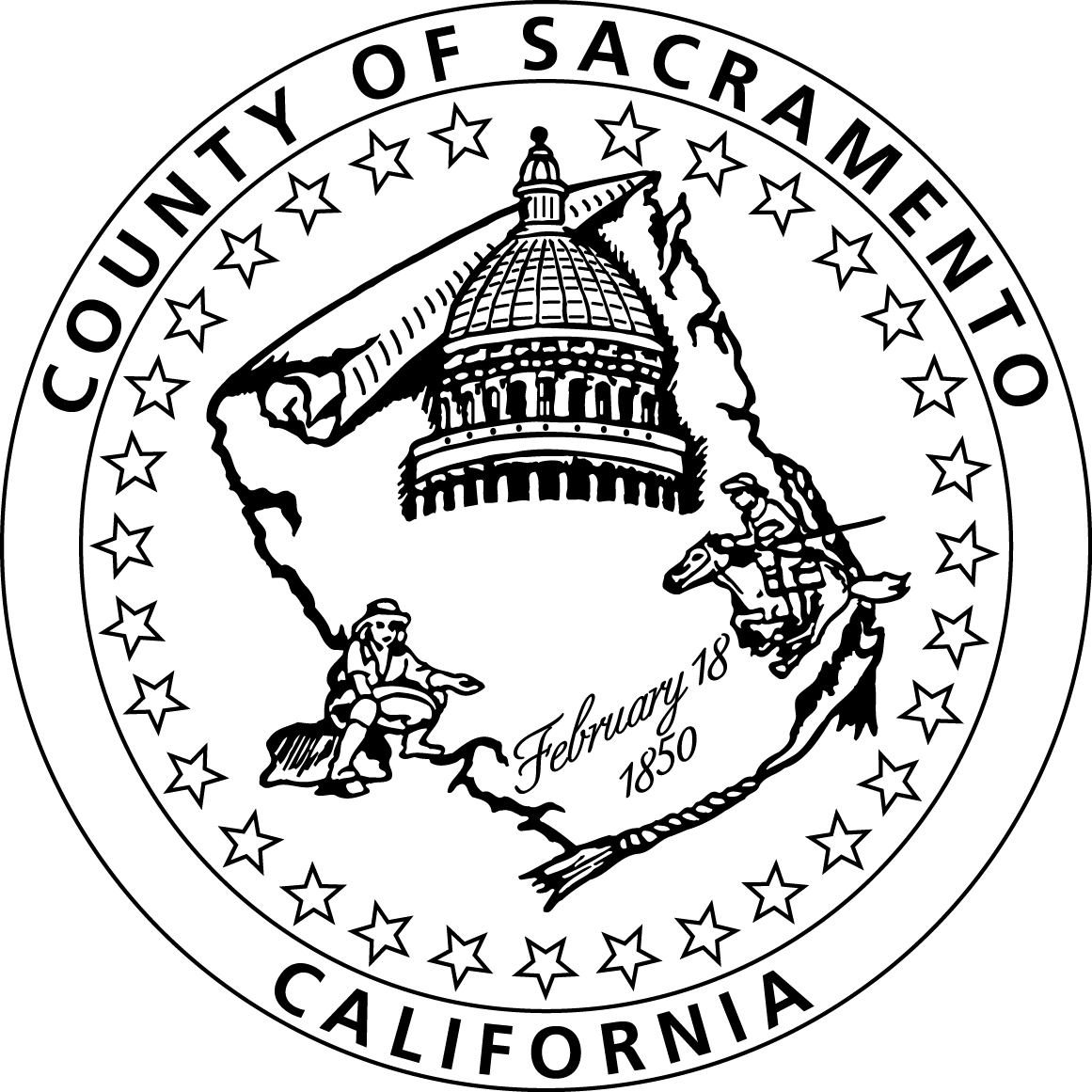 Environmental Management Department11080 White Rock Road, Ste. 200Rancho Cordova, CA  95670Tel: (916) 875-8550Fax: (916) 875-8513www.emd.saccounty.net/APPLICATION FOR A PERMIT TOINSTALL UPGRADE OR REPAIRUNDERGROUND STORAGE TANK(S) FORHAZARDOUS SUBSTANCESFOR AGENCY USE ONLYFOR AGENCY USE ONLYFOR AGENCY USE ONLYFOR AGENCY USE ONLYFOR AGENCY USE ONLYFOR AGENCY USE ONLYFOR AGENCY USE ONLYFOR AGENCY USE ONLYFOR AGENCY USE ONLYDATE REC’D:DATE REC’D:DATE REC’D:INSTALLATION AUTHORITY#:INSTALLATION AUTHORITY#:INSTALLATION AUTHORITY#:INSTALLATION AUTHORITY#:INSTALLATION AUTHORITY#:BY:RECEIPT #:RECEIPT #: FEE:BY:SR#:FA#:ASSESSORS PARCEL NUMBERASSESSORS PARCEL NUMBERASSESSORS PARCEL NUMBERASSESSORS PARCEL NUMBERASSESSORS PARCEL NUMBERASSESSORS PARCEL NUMBERASSESSORS PARCEL NUMBERASSESSORS PARCEL NUMBERASSESSORS PARCEL NUMBERCONTRACTOR COMPANY NAMECONTRACTOR COMPANY NAMECONTRACTOR COMPANY NAMECONTRACTOR COMPANY NAMECONTRACTOR COMPANY NAMECONTRACTOR COMPANY NAMECONTRACTOR COMPANY NAMECONTRACTOR COMPANY NAMECONTRACTOR COMPANY NAMEPHONEPHONEPHONEPHONEPHONEPHONECONTRACTOR ADDRESSCONTRACTOR ADDRESSCONTRACTOR ADDRESSCONTRACTOR ADDRESSCONTRACTOR ADDRESSCONTRACTOR ADDRESSCONTRACTOR ADDRESSCITYZIPZIPLIC#CLASSIFICATIONSCLASSIFICATIONSCLASSIFICATIONSCLASSIFICATIONSCLASSIFICATIONSCLASSIFICATIONSCLASSIFICATIONSCLASSIFICATIONSCLASSIFICATIONSCONTRACTOR SIGNATURECONTRACTOR SIGNATURECONTRACTOR SIGNATURECONTRACTOR SIGNATURECONTRACTOR SIGNATURECONTRACTOR SIGNATURECONTRACTOR SIGNATURECONTRACTOR SIGNATUREDATEDATEDATEDATEDATEPRINT NAMEPRINT NAMEFACILITY NAMEFACILITY NAMEFIRE DISTRICTFIRE DISTRICTFIRE DISTRICTFIRE DISTRICTFIRE DISTRICTFIRE DISTRICTFIRE DISTRICTFIRE DISTRICTFIRE DISTRICTFACILITY ADDRESSFACILITY ADDRESSFACILITY ADDRESSFACILITY ADDRESSCITYCITYCITYZIPZIPOWNER NAMEOWNER NAMEOWNER NAMEOWNER NAMEOWNER NAMEOWNER NAMEPHONEPHONEPHONEPHONEOWNER ADDRESSOWNER ADDRESSOWNER ADDRESSCITYCITYCITYZIPZIPOWNER MAILING ADD.OWNER MAILING ADD.OWNER MAILING ADD.OWNER MAILING ADD.OWNER MAILING ADD.CITYCITYCITYZIPZIPAgency Use OnlyEquipmentWill be replaced, repaired or installed?If yes, list the Name of Equipment Manufacturer(for the new equipment only)If yes list the Model Number(for the new equipment only)Tank(s)     Yes           No      N/A      N/APrimary Product Pipe     Yes           No      N/A      N/ASecondary Product Pipe     Yes           No      N/A      N/APrimary Vapor Return Pipe     Yes           No      N/A      N/ASecondary Vapor Return Pipe     Yes           No      N/A      N/APrimary Vent Pipe     Yes           No      N/A      N/ASecondary Vent Pipe     Yes           No      N/A      N/AProduct Sumps, tophats, and tophat lids.     Yes           No      N/A      N/AFill Sumps, tophats, and tophat lids.     Yes           No      N/A      N/AManway lids for sumps.     Yes           No      N/A      N/AUnder Dispenser Containment     Yes           No      N/A      N/ALeak Detection Console     Yes           No      N/A      N/ATank Interstitial Space Sensor     Yes           No      N/A      N/AProduct Sump Sensor     Yes           No      N/A      N/AFill Sump Sensor     Yes           No      N/A      N/ALow Point or Vapor Pot Sensor     Yes           No      N/A      N/AUDC Sensor or Float     Yes           No      N/A      N/AIn-Tank Probe (e.g. ATG)     Yes           No      N/A      N/AExternal Overfill Alarm     Yes           No      N/A      N/ADrop Tube or Drop Tube with Overfill Device     Yes           No      N/A      N/ABall Float Valves     Yes           No      N/A      N/ABall Valves     Yes           No      N/A      N/AExtractor      Yes           No      N/A      N/AFlex Connectors     Yes           No      N/A      N/AFlex Connector Boots     Yes           No      N/A      N/AVent TransitionContainment Sump     Yes           No      N/A      N/ALine Leak Detector     Yes           No      N/A      N/APenetration Fittings (pipe & conduit)     Yes           No      N/A      N/APipe Centralizer or Spacer     Yes           No      N/A      N/AShear Valves (product & vapor)     Yes           No      N/A      N/ADispensers     Yes           No      N/A      N/ASpill Containment & Lids     Yes           No      N/A      N/ATest and Reducer Boots     Yes           No      N/A      N/ATurbines     Yes           No      N/A      N/AVent Caps     Yes           No      N/A      N/ARemote Fill PrimaryPipe     Yes           No      N/A      N/ARemote Fill Secondary Pipe     Yes           No      N/A      N/ALow Point Or Transition Sump     Yes           No      N/A      N/AVPH System & Sensors (Veeder-Root, Beadreau etc.)     Yes           No      N/A      N/AMonitoring Panel Software / ECPU     Yes           No      N/A      N/AEVR Phase II Vapor Recovery Equipment     Yes           No      N/A      N/AOther     Yes           No      N/A      N/AOther     Yes           No      N/A      N/AOther     Yes           No      N/A      N/ATANK OWNER'S SIGNATURETANK OWNER'S SIGNATURETANK OWNER'S SIGNATUREDATEPRINTED NAMEPRINTED NAMEPHONETITLE    N